品質性能試験申込書（骨材の品質試験）（一財）建材試験センター　西日本試験所　殿（一財）建材試験センター「品質性能試験業務約款」に同意のうえ試験を申し込みます。太枠内をご記入下さい。ご案内　　　　　　　　　　　　　　　　　　　　　　　　　　　　　　　　　　　　　　　　　　　　　　　　　　　　細 ／ 粗1. 試験申込及び試験で知り得た情報は守秘致します。2. 請求書は試験料金が確定した後、発行致します。お支払いは、原則として請求書発行日から６０日以内にお願い致します。3. 請求書及び報告書は連絡担当者に送付します。別途､ご要望があれば備考欄にご記入下さい。4. 報告書は受付番号毎に作成します。試験項目や試験体の種類別に報告書が必要な場合は、受付時にお申し出下さい。5. 申込書は必要事項をご記入後FAXでお申し込み下さい。（メール可）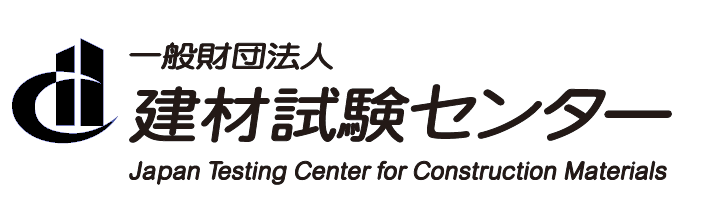 受　付番　号第　　　　　　　　号受付日　　  　年　  　月 　 　日依　頼　者報告書宛　名ﾌﾘｶﾞﾅﾌﾘｶﾞﾅ依　頼　者報告書宛　名会社名会社名依　頼　者報告書宛　名住　所住　所〒〒〒〒〒〒〒依　頼　者連　絡担当者※請求書･報告書の送付先になります。※報告書宛名と同じ場合は会社名･住所の記入は不要です。※報告書宛名と同じ場合は会社名･住所の記入は不要です。※報告書宛名と同じ場合は会社名･住所の記入は不要です。※報告書宛名と同じ場合は会社名･住所の記入は不要です。※報告書宛名と同じ場合は会社名･住所の記入は不要です。※報告書宛名と同じ場合は会社名･住所の記入は不要です。※報告書宛名と同じ場合は会社名･住所の記入は不要です。※報告書宛名と同じ場合は会社名･住所の記入は不要です。※報告書宛名と同じ場合は会社名･住所の記入は不要です。依　頼　者連　絡担当者※請求書･報告書の送付先になります。会社名会社名依　頼　者連　絡担当者※請求書･報告書の送付先になります。住　所住　所〒〒〒〒〒〒〒依　頼　者連　絡担当者※請求書･報告書の送付先になります。部署名部署名氏　名氏　名依　頼　者連　絡担当者※請求書･報告書の送付先になります。TEL:TEL:TEL:FAX:FAX:FAX:E-mail:E-mail:E-mail:試験体概要試験の目的：　JNLA試験　　　　　　その他（　　　　　　　　　　　　）試験の目的：　JNLA試験　　　　　　その他（　　　　　　　　　　　　）試験の目的：　JNLA試験　　　　　　その他（　　　　　　　　　　　　）試験の目的：　JNLA試験　　　　　　その他（　　　　　　　　　　　　）試験の目的：　JNLA試験　　　　　　その他（　　　　　　　　　　　　）試験の目的：　JNLA試験　　　　　　その他（　　　　　　　　　　　　）試験の目的：　JNLA試験　　　　　　その他（　　　　　　　　　　　　）試験の目的：　JNLA試験　　　　　　その他（　　　　　　　　　　　　）試験の目的：　JNLA試験　　　　　　その他（　　　　　　　　　　　　）試験の目的：　JNLA試験　　　　　　その他（　　　　　　　　　　　　）試験体概要採取地：採取地：採取地：採取地：採取地：採取地：採取地：採取地：採取地：採取地：試験体概要種類：種類：原石名：原石名：原石名：採取日：　　年　　月　　日採取日：　　年　　月　　日採取日：　　年　　月　　日採取日：　　年　　月　　日試料返還： 要 ・ 不要（ご記入無い場合はこちらで処分致します。）試験体概要(備考欄へ別途記載事項がある場合はご記入ください。)(備考欄へ別途記載事項がある場合はご記入ください。)(備考欄へ別途記載事項がある場合はご記入ください。)(備考欄へ別途記載事項がある場合はご記入ください。)(備考欄へ別途記載事項がある場合はご記入ください。)(備考欄へ別途記載事項がある場合はご記入ください。)(備考欄へ別途記載事項がある場合はご記入ください。)(備考欄へ別途記載事項がある場合はご記入ください。)(備考欄へ別途記載事項がある場合はご記入ください。)(備考欄へ別途記載事項がある場合はご記入ください。)試験内容試験項目　（実施項目に○をつける）試験項目　（実施項目に○をつける）試験項目　（実施項目に○をつける）試験項目　（実施項目に○をつける）試験内容ふるい分け（JIS A 1102）※0.075mm以上粒形判定実積率（JIS A 5005）試験内容ふるい分け（JIS A 1102）※微粒分込み有機不純物（JIS A 1105）試験内容密度及び吸水率（JIS A 1109 ,1110）すりへり減量（JIS A 1121）試験内容単位容積質量（JIS A 1104）安定性（JIS A 1122）試験内容微粒分量（JIS A 1103）塩化物量（JIS A 5308）試験内容粘土塊量（JIS A 1137）その他（　　　　　　　　　　　　　　　）その他報告書必要部数：　　　　　　部（ご記入が無い場合は1部発行致します。）報告書必要部数：　　　　　　部（ご記入が無い場合は1部発行致します。）報告書必要部数：　　　　　　部（ご記入が無い場合は1部発行致します。）報告書必要部数：　　　　　　部（ご記入が無い場合は1部発行致します。）その他発行希望日：有（　　　　　年　　　月　　　日）　　/　無発行希望日：有（　　　　　年　　　月　　　日）　　/　無発行希望日：有（　　　　　年　　　月　　　日）　　/　無発行希望日：有（　　　　　年　　　月　　　日）　　/　無その他事前打合：有・西日本試験所側担当者名（　　　　　　　　　）/　無事前打合：有・西日本試験所側担当者名（　　　　　　　　　）/　無事前打合：有・西日本試験所側担当者名（　　　　　　　　　）/　無事前打合：有・西日本試験所側担当者名（　　　　　　　　　）/　無その他見積番号：見積番号：前回受付番号：前回受付番号：備　考上記､連絡担当者様以外で請求書宛名・請求書、報告書送付先等､ご希望があればご記入願います。上記､連絡担当者様以外で請求書宛名・請求書、報告書送付先等､ご希望があればご記入願います。上記､連絡担当者様以外で請求書宛名・請求書、報告書送付先等､ご希望があればご記入願います。上記､連絡担当者様以外で請求書宛名・請求書、報告書送付先等､ご希望があればご記入願います。